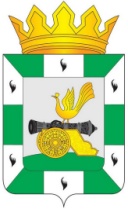 МУНИЦИПАЛЬНОЕ ОБРАЗОВАНИЕ«СМОЛЕНСКИЙ РАЙОН» СМОЛЕНСКОЙ ОБЛАСТИСМОЛЕНСКАЯ РАЙОННАЯ ДУМАРЕШЕНИЕот 26 сентября 2019 года         № 69О назначении на должность аудитора Контрольно -ревизионной комиссии муниципального образования «Смоленский район» Смоленской областиРассмотрев предложение председателя Контрольно - ревизионной комиссии муниципального образования «Смоленский район» Смоленской области Корыткиной С.А., решение постоянной комиссии по социальным вопросам от 7 августа 2019 года № 77 «О предварительном рассмотрении кандидатур и представленных по ним документов на должность аудитора Контрольно - ревизионной комиссии муниципального образования «Смоленский район» Смоленской области», на основании части 4 статьи 5, части 6 статьи 6 Федерального закона от 7 февраля 2011 года № 6-ФЗ «Об общих принципах организации и деятельности контрольно-счетных органов субъектов Российской Федерации и муниципальных образований», руководствуясь пунктом 27 части 3 статьи 20 Устава муниципального образования «Смоленский район» Смоленской области, статьей 351 Регламента Смоленской районной Думы, разделом 2 Положения о Контрольно-ревизионной комиссии муниципального образования «Смоленский район» Смоленской области, утвержденным решением Смоленской районной Думы от 27 декабря 2011 года № 121, Смоленская районная Дума РЕШИЛА:Назначить на должность муниципальной службы аудитором Контрольно - ревизионной комиссии муниципального образования «Смоленский район» Смоленской области Шпакову Елену Александровну с 26 сентября 2019 года сроком на пять лет. Председатель Смоленской районной Думы                                  С.Е. Эсальнек